Datum: 25. 8. 2015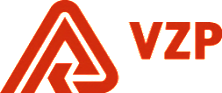 Místo: Ústředí VZP ČR, Praha - OLZPČas: 10:30 hod.Téma: Ablační katetry (kategorie) – zápis z jednáníPřítomní za VZP ČR: Ing. Martin Jelínek, Ph.D., Ing. Zuzana Ticháčková, Adéla MičanováOdborná společnost kardiologická: Prof. MUDr. Petr Neužil CSc., FESC., MUDr. Robert Čihák CSc., Mgr. Veronika Bulková Ph.D.Poznámky:VZP oslovila OS ke spolupráci při vytvoření kategorií terapeuticky zaměnitelných ZP – Katetry ablační (RF ablace) s předloženým návrhem možného členění. 
Vzhledem k tomu, že by OS danou problematiku projednala až v průběhu září 2015 při setkání jejích členů, přistoupili zástupci OS z důvodu časové tísně k osobnímu jednání v časovém předstihu. Za VZP připraven výčet produktů zařazených v současné době v Úhradovém katalogu VZP – ZP, avšak uvedený přehled nemusí být kompletní.Společnost:Uvedení do problematiky katetrizační RF ablace.NÁVRHY ČLENĚNÍ DO KATEGORIÍ:A) Řiditelné nechlazené - hrot 4mmB) Řiditelné nechlazené - hrot 8mmC) Chlazené katetry – 6 otvorůD) Chlazené katetry – porézní (otevřené)E) 3D navigační a mapovací – s magnetickým zobrazenímF) 3D navigační a mapovací – impedanční senzorG) 3D navigační a mapovací – s tlakovým senzorem navícH) 3D navigační a mapovací – dálkově (roboticky/magneticky) *I) Cirkulární katetry Katetry A)-D) lze označit za konvenční, E)-H) za komplexní. OS informovala, že všechny ablační katetry obsahují termočidlo.VZP:Dotaz na ZP Kabel propojovací – VZP se domnívá, že se nejedná o ZUM ale o přímo spotřebovaný materiál, jehož hodnota je zakomponována již do kalkulace výkonu. Podrobnosti prověří OS.Dalšími variantami v Úhradovém katalogu VZP – ZP např. Katetry Cobra (zkr. EST), zaváděné miniinvazivně přes hrudní stěnu (mini-maze) – dotaz na kód zdravotního výkonu a uvedený ZUM. Jedná se o jiný typ RF ablačních katetrů (kardiochirurgie). S dalšími dotazy se dále obrátit na OS Kardiochirurgickou.* Na základě následujícího písemného projednání byla OS navržena další kategorie -  H) 3D navigační a mapovací – dálkově (roboticky/magneticky). Tato připomínka dodatečně zapracována do přiloženého Návrhu členění do kategorií.Zapsala: A. Mičanová dne 3. 9. 2015